ผอ.เขตคนใหม่  ดร.ครรชิต วรรณชา  โรงเรียนบ้านคลองมะนาววันที่  23  ตุลาคม  2559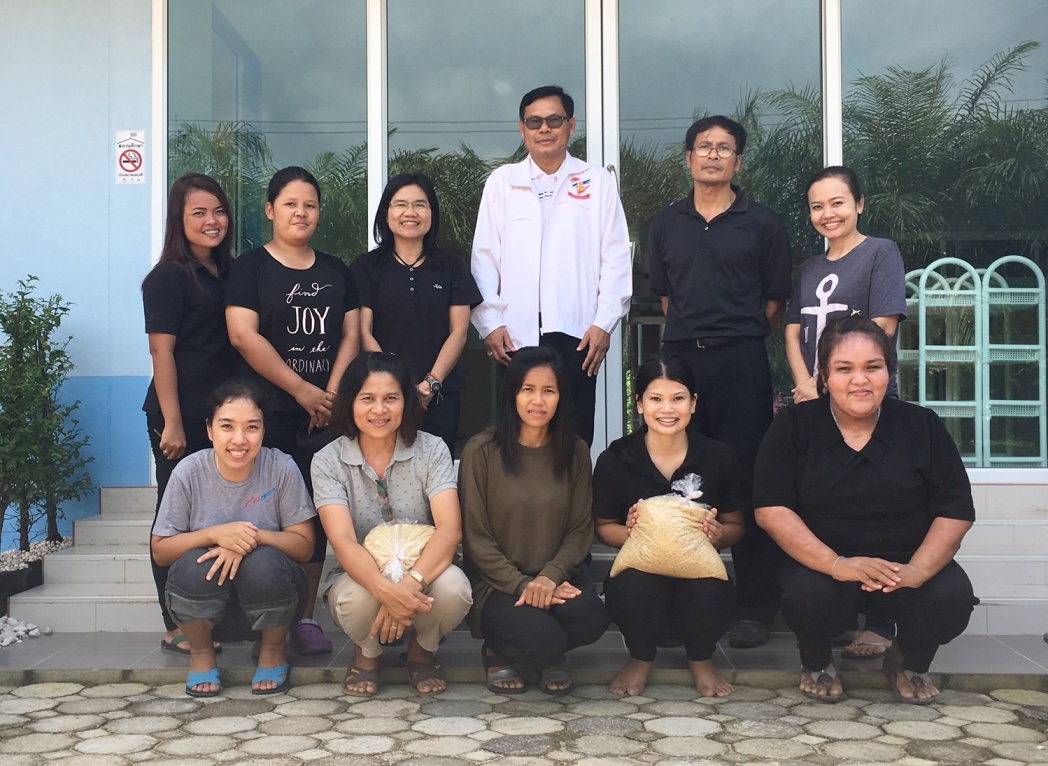 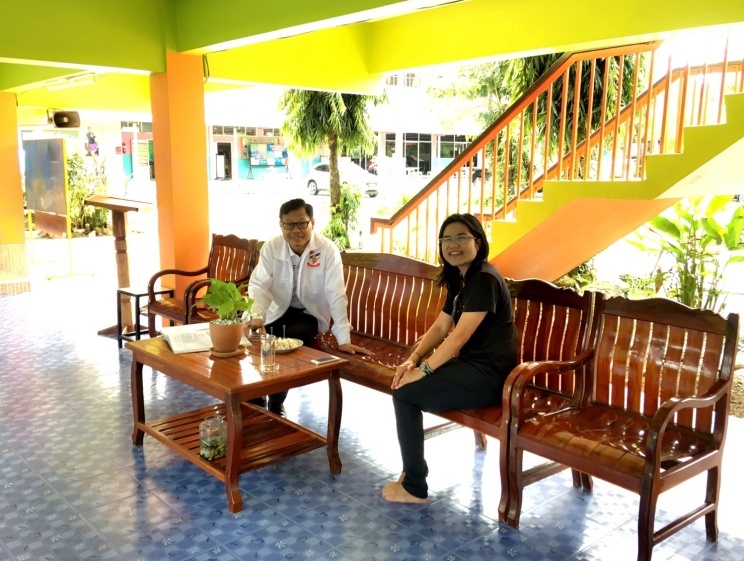 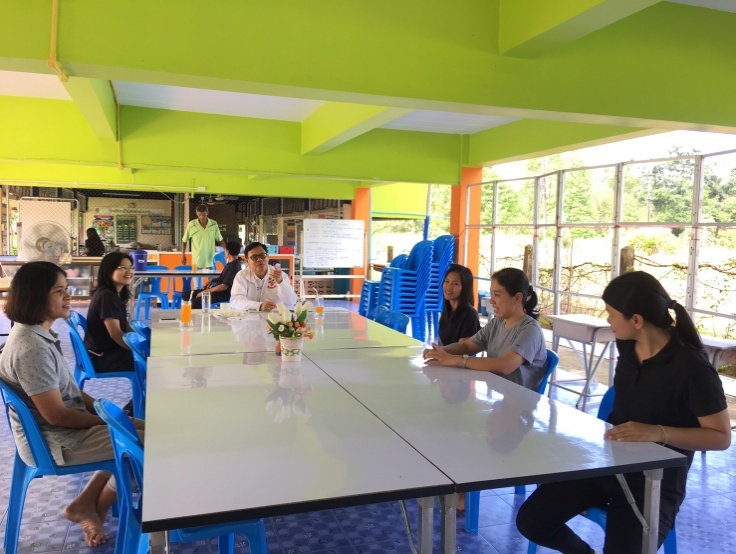 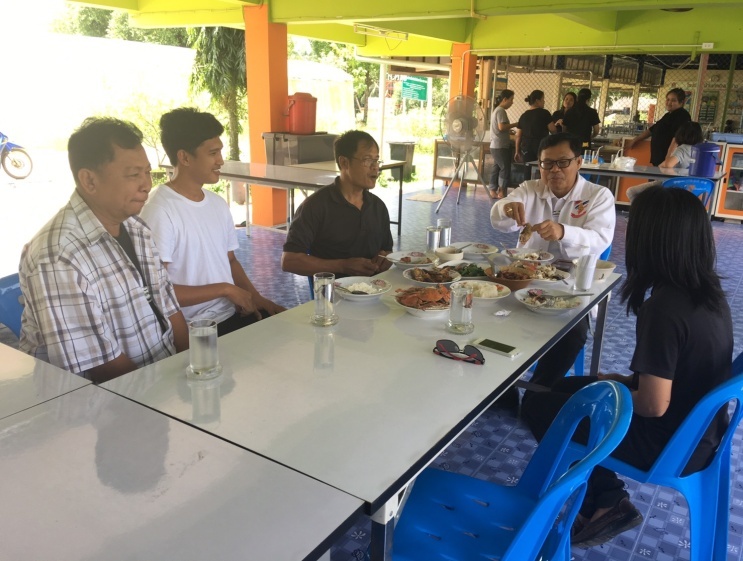 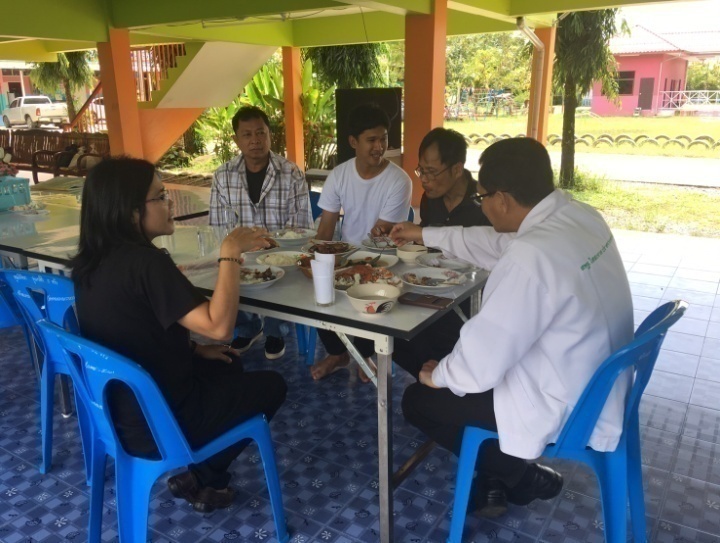 